Auto van de zaakDe wet- en regelgeving voor de auto van de zaak verandert bijna jaarlijks. Dit betekent dat een fout snel is gemaakt, met alle gevolgen van dien.Rondom de auto van de zaak zijn er veel aspecten waarbij up-to-date kennis is vereist:Wanneer is de rittenregistratie fiscaal acceptabel?Wat is excessief gebruik ook al weer?Hoe zit het met de eigen bijdrage voor het privé gebruik tijdens vakantie?AANMELDEN TRAINING AUTO VAN DE ZAAKDOELOm je werk als salarisadministrateur of HR-adviseur goed te kunnen doen moet je over veel zaken het naadje van de kous weten. Een verkeerd advies of verkeerde mutatie kan immers grote gevolgen hebben voor je collega’s. Zo ook rondom de wet- en regelgeving voor de auto van de zaak. Het doel is dan ook jou op de hoogte te brengen van alle regels tot de kleinste wetenswaardigheden.DOELGROEPDeze training is voor iedere salarisadministrateur en HR-adviseur (al dan niet zzp’er) die regelmatig te maken hebben met het gebruik van (lease)auto’s.INHOUDRondom de regeling voor de auto van de zaak zijn er veel aspecten waarvan je op de hoogte moet zijn. Daarom organiseren we een interactieve training waarin er veel ruimte is voor het behandelen van jouw praktijk situaties.Daarnaast bespreken we de voor- en nadelen van de fiets van de zaak.PROGRAMMATijdens de training komen onder andere de volgende onderwerpen aan bod:Fiscale regelgevingPrivégebruik autoBijtellingExcessief gebruik en eigen bijdrage privé gebruik autoLoonbelasting en omzetbelastingAuto en ondernemer (inkomstenbelasting)Fiets van de zaakDOCENT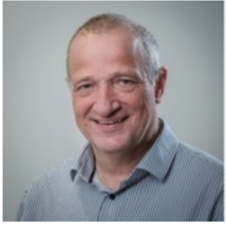 Fred Mens is werkzaam als EDP-auditor en is gelauwerd VPS-docent. Zijn vakkennis en ultieme voorbereiding zorgen voor goede lessen. Zijn rust en gemakkelijke aard zorgen voor een prettige sfeer.INFORMATIEPE-punten zijn in aanvraag
€359,- (incl. cursusmateriaal en lunch. Excl. btw)
9.30 – 16.00 uur (ontvangst vanaf 9.00 uur)
Atoomweg 50, UtrechtAanvang: vanaf 9 uurStart bijeenkomst: 9.30 uurKoffiepauze: 10.30 uur Vervolg bijeenkomst 10.45 uurLunch: 12.30 uurVervolg bijeenkomst 13.00 uurKoffiepauze: 14.30 uurVervolg bijeenkomst 14.45 uurEinde bijeenkomst: 16:00 uur